Supervisor Checklist for Workers’ Compensation Provide employee with a copy of the Information and Privacy Statement form and ask them to review and sign the statement.  Submit signed form to WC Coordinator.Provide employee with a copy of the Employee Statement form and ask them to complete and sign the statement.  Submit completed and signed form to WC Coordinator.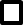 If employee misses work due to injury/illness, provide employee with a copy of the Leave Supplement Form and ask them to complete and sign it.  Submit completed and signed form to WC Coordinator.Supervisor completes the Incident/Injury/Illness Data Form (First Report of Injury) with employee and submits to WC Coordinator as soon as possible.If medical attention is needed, please direct employee to designated clinic.If the employee seeks medical attention, please send the CorVel Certified Managed Care ID Card with them.  This will bill medical treatment to Worker’s Comp.	 Obtain a copy of the Report of Work Ability if employee sought medical treatment and submit to WC Coordinator. (Continue to obtain a copy of the Report of Work Ability for each medical visit.)Inform WC Coordinator of any time the employee missed due to work related injury/illness.If employee has work restrictions, inform and discuss restrictions/accommodations with your WC Coordinator.If employee doesn’t seek medical attention initially, but does so at a later time, notify your WC Coordinator immediately.Review and ensure timesheets are coded accurately indicating any loss time due to potential work-related injury or illness.  Contact Kerri Dahl at 218-550-2502 with time sheet questions.Please fill out forms completely and include any witnesses name and phone number.  Please submit all forms at the same time and ASAP after the incident occurs.The Agency Claim Form (Investigation Form) will be completed by the District Safety Officer as needed.Your WC Coordinator is: Kerri Dahl at kerri.dahl@minnesotanorth.edu or 218-550-2505All forms can be found at the Minnesota North College Website under Human Resources/Employee Resources:  https://minnesotanorth.edu/about/human-resources/employee/Hibbing CampusFairview Mesaba Clinic3605 Mayfair Avenue, Hibbing218-262-3441Itasca CampusGrand Itasca Hospital & Clinic1601 Golf Course Road, Grand Rapids218-326-3401Mesabi CampusEssentia Health Clinic1101 9th Street N, Virginia218-741-0150Rainy River CampusRainy Lake Medical Center2501 Keenan Drive, I’Falls218-283-9431Vermilion CampusEssentia Health Clinic300 West Conan Street, Ely218-365-7900